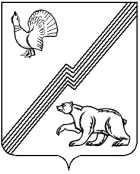 АДМИНИСТРАЦИЯ ГОРОДА ЮГОРСКАХанты-Мансийского автономного округа - ЮгрыПОСТАНОВЛЕНИЕот 22 июня 2022 года 								      № 1331-п О внесении изменений в постановлениеадминистрации города Югорскаот 08.06.2022 № 1209-п «Об утверждениипорядка определения объема и предоставления субсидий социально ориентированнымнекоммерческим организациям, не являющимсягосударственными (муниципальными) учреждениями, на реализацию проектов»В соответствии с постановлением Правительства Российской Федерации от 18.09.2020 № 1492 «Об общих требованиях к нормативным правовым актам, муниципальным правовым актам, регулирующим предоставление субсидий, в том числе грантов в форме субсидий, юридическим лицам, индивидуальным предпринимателям, а также физическим лицам – производителям товаров, работ, услуг, и о признании утратившими силу некоторых актов Правительства Российской Федерации и отдельных положений некоторых актов Правительства Российской Федерации»:1. Внести в постановление администрации города Югорска                              от 08.06.2022 № 1209-п «Об утверждении порядка определения объема и предоставления субсидий социально ориентированным некоммерческим организациям, не являющимся государственными (муниципальными) учреждениями, на реализацию проектов» следующие изменения:1.1. В абзаце третьем пункта 3 слова «от 27.02.2019» заменить словами «от 27.02.2020».1.2. В приложении:1.2.1. В абзаце пятом пункта 12 цифру «12» заменить цифрой «13».1.2.2. Пункт 19 изложить в следующей редакции:«19. Участник конкурсного отбора в течение срока приема заявок вправе отозвать документы на участие в конкурсном отборе (удалить заявку на сайте Конкурса) и подать новую заявку, которая считается вновь поданной.».1.2.3. В пункте 38 цифру «36» заменить цифрой «37».2. Опубликовать постановление в официальном печатном издании города Югорска и разместить на официальном сайте органов местного самоуправления города Югорска.3. Настоящее постановление вступает в силу после его официального опубликования и распространяется на правоотношения, возникшие с 14.06.2022.Глава города Югорска						        А.Ю. Харлов